Художественно-эстетическое творчество. Конструирование.Тема: «Куколка из ниток»(Возраст детей - 4-5 лет)Выполнила :воспитатель МБДОУ ДС «Родничок» г.Волгодонска Немчанова Е.И.                                      Как сделать куклу из нитокЕсли у вас имеются остатки пряжи, то попробуйте сплести из них куклу по этой разработке.Для создания такой куклы приготовьте:пряжу бежевого и красного цвета;ножницы;картон.  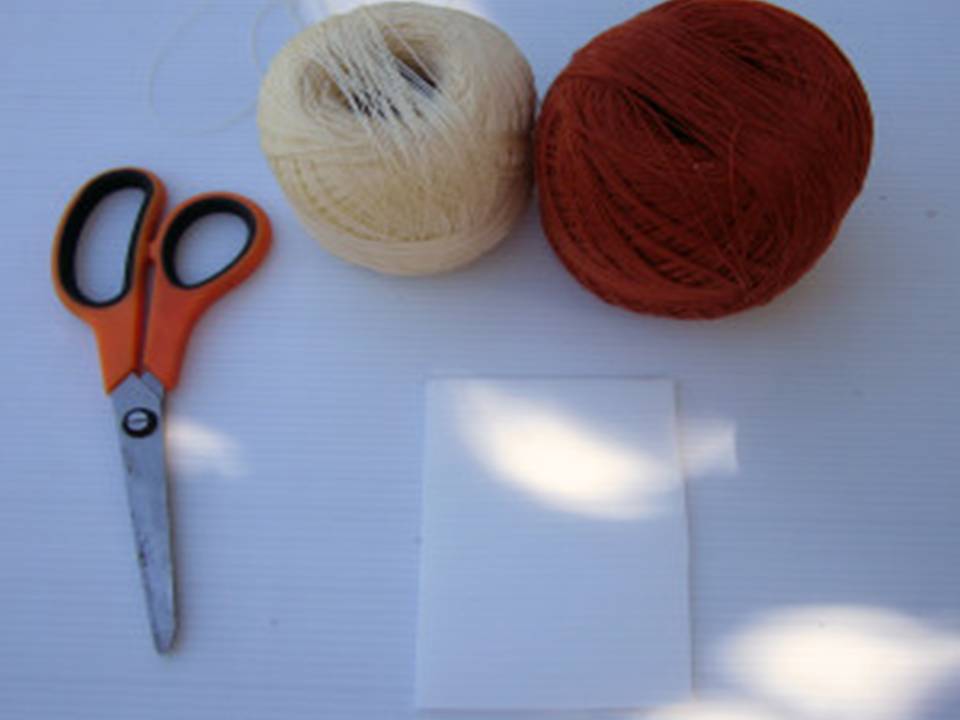 Начнём изготавливать куклу из ниток.Наматываем нитки на основу – это будет тело куклы. Когда вы намотаете достаточное количество, разрежьте нитки по одной линии.
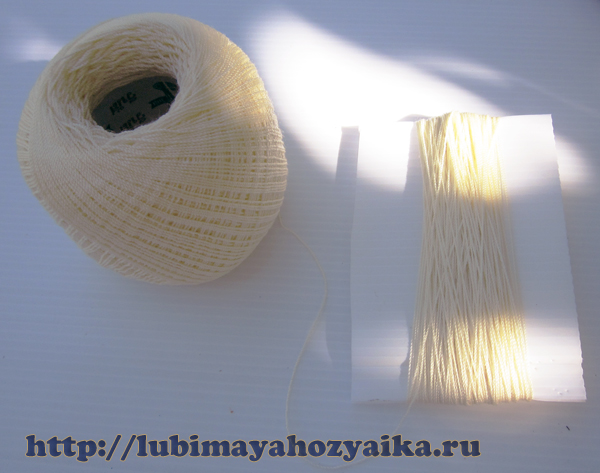 Ещё раз намотайте на основу примерно такое же количество ниток, как в первый раз. Это будут роскошные волосы  нашей куклы и так же разрежьте намотку.
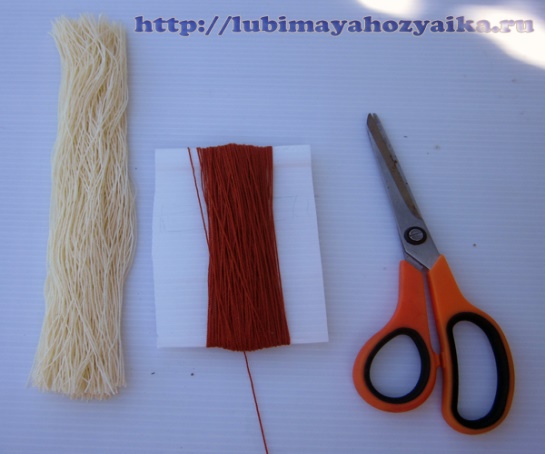 У вас получатся вот такие полоски, примерно одинаковой толщины.
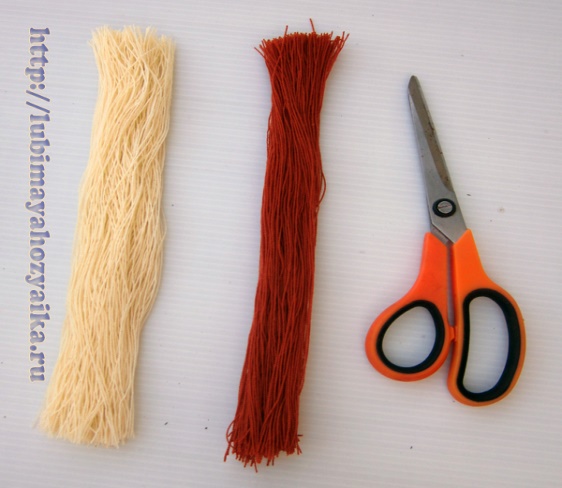 
Кладёте одну на другую.              Сгибаете.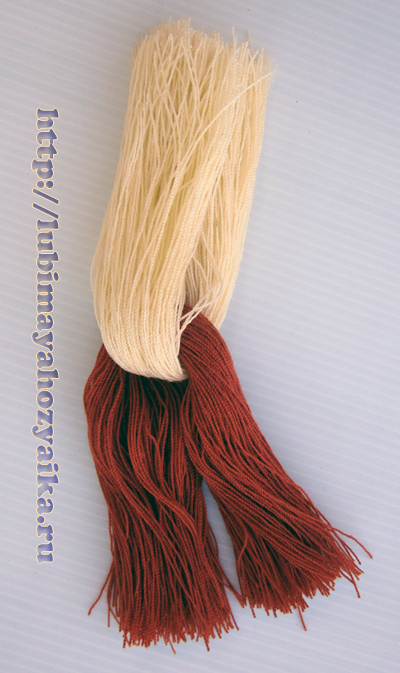 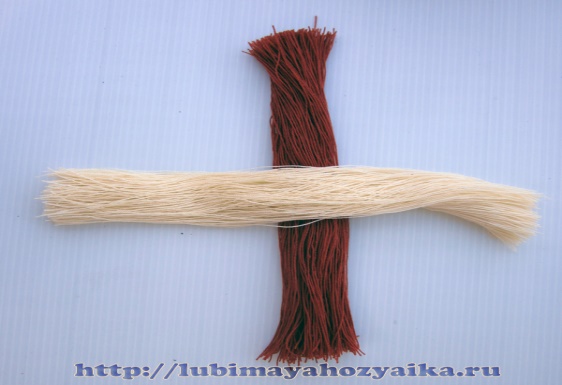 И завязываете обе стороны нитками.
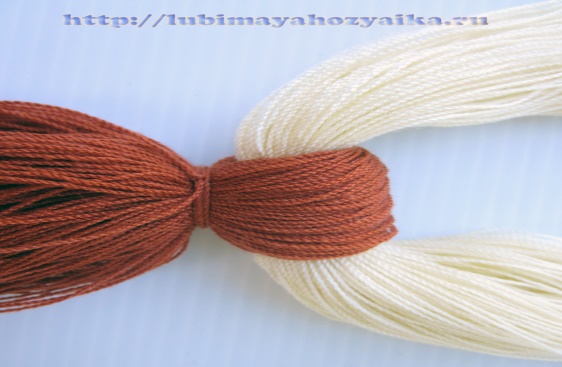 Таким образом, у вас получится волосатая голова куклы.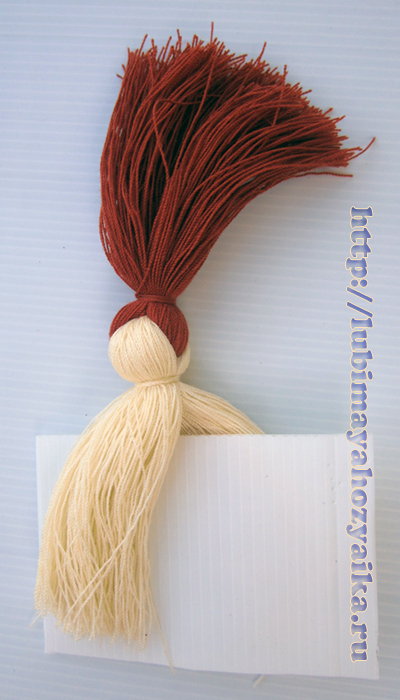 Постарайтесь сразу разделить две половины нижних ниток. При перевязывании нитки попытаются переплестись между собой и вы уже не сможете разделить их так же ровно, как до связывания, и когда вы будете вставлять ручки, они могут встать криво или косо.
Теперь наматываем ручки. Объем намотки для ручек должен быть в половину меньше, чем на тело и волосы. Как вы помните, основа для них должна быть чуть меньше чем для всего тела куклы. Только в случае с руками разрезать намотку нужно с обеих сторон.
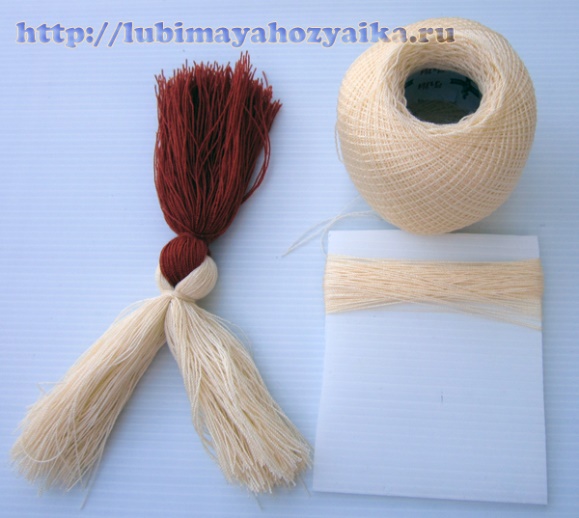 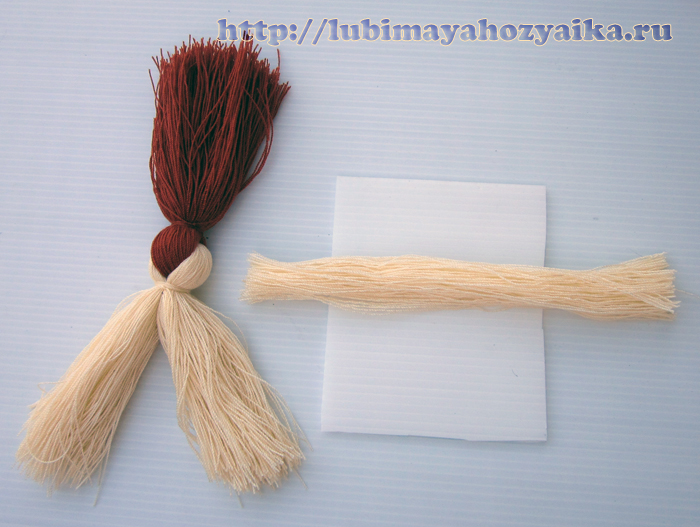 
То есть, сначала просто срезали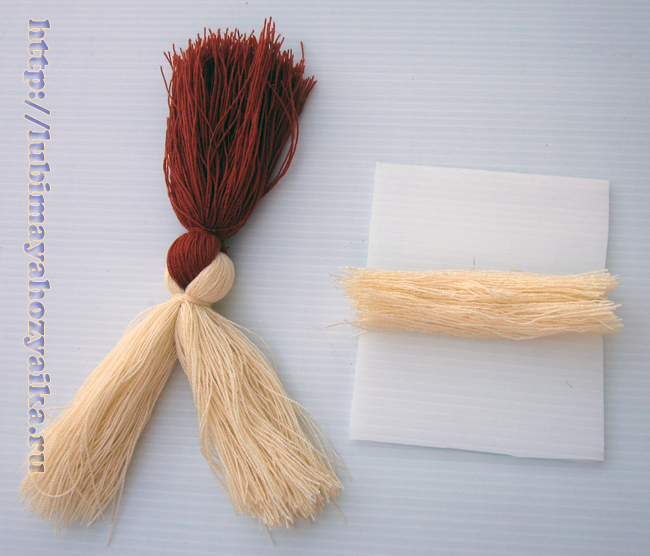  с основы, потом разрезали полоску пополам.                   Вот так.
Завязываем полоску по краям.    Отстригаем торчащие концы.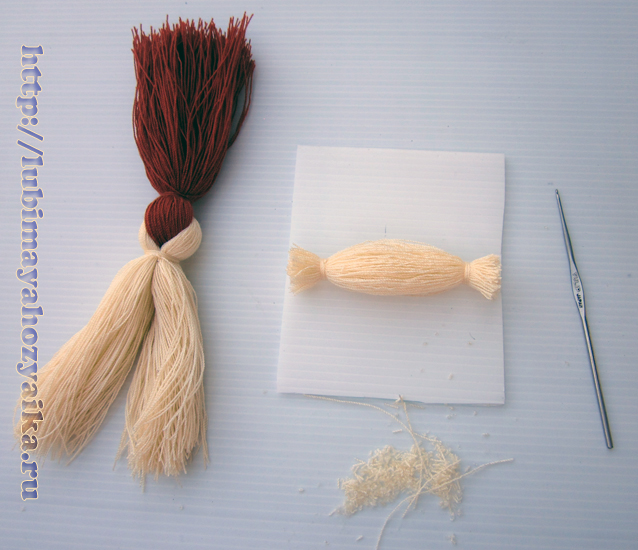 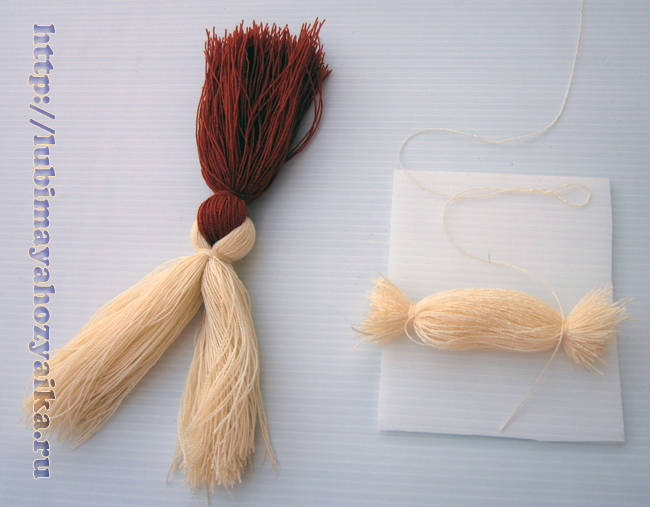 
Получившуюся полоску вкладываем             И завязываем ниточками.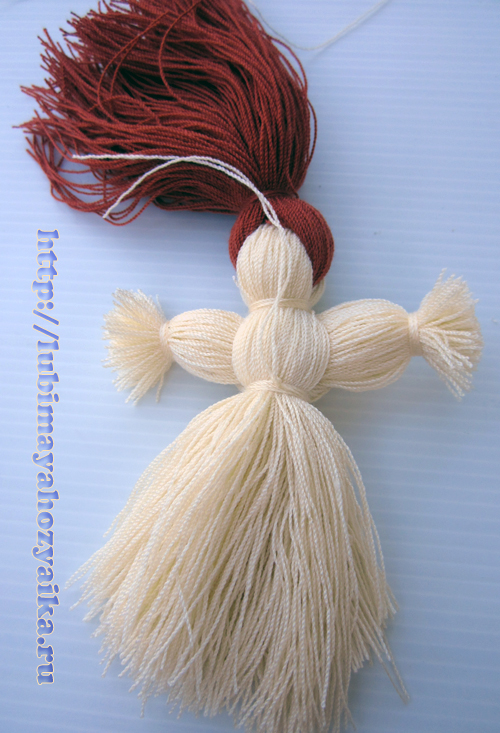 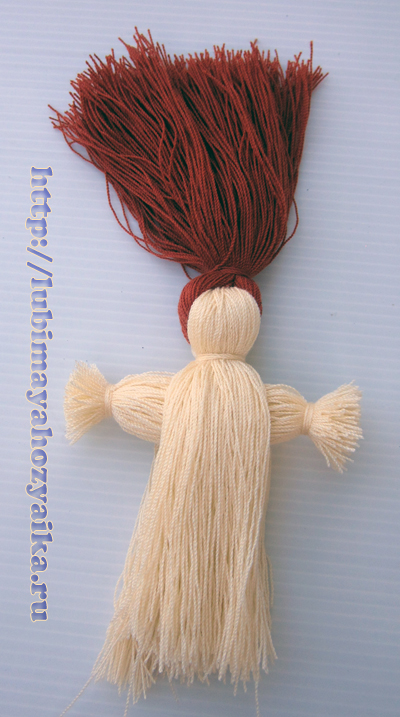 между сохраненными двумя половинками тела куклы.Вот и готова наша куколка.
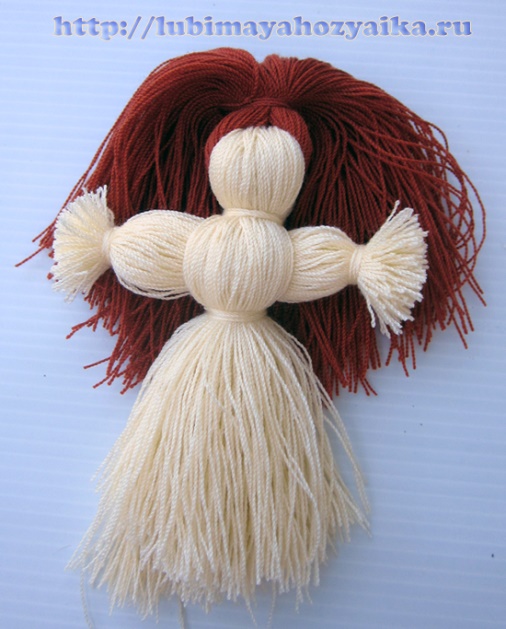 Куклу – самоделку можно использовать как украшение домашнего интерьера, как подарочный сувенир.Вашему ребёнку обязательно понравиться заниматься с вами конструированием из ниток.Источник :Iubimayahozyaika.ruNsportal.ruСначала выполним несколько заготовок для будущей куколки. Для этого нам потребуется картон, на который мы будем наматывать бежевую пряжу.  Теперь каждую из них разрезаем в нижней части, после чего снимаем с картона.  Из самой большой будем делать туловище, а 2 другие потребуются для косы и создания рук. Берем 2 заготовки – толстую и тонкую, перекрещиваем их между собой.  Половинку тонкой заготовки отворачиваем обратно, из нее потом мы будем плести косу.  Толстую заготовку также складываем пополам (это будет туловище куколки).  Берем небольшой кусочек красной нити и перевязываем место соединения двух заготовок. Так мы сформировали голову куколки.  Из верхней (тонкой) части будем плести косу, которую потом зафиксируем несколькими узелками красной нити. А кончики бежевой пряжи аккуратно подровняем ножницами.  Далее берем третью заготовку, из нее будем делать руки. Но предварительно перевяжем ее с одного края красной нитью.  Потом плетем косу и в конце снова фиксируем несколькими узелками красной нити.  Вставляем получившуюся косу горизонтально между основной заготовкой туловища.  Берем красную нить и перевязываем снизу.  Затем делаем несколько перекрещивающихся узелков, таким способом мы соединим между собой руки и туловище у нашей поделки. Куколка с косой из ниток готова.  Рекомендуемые товарыИсточник статьи Азбукиведия: azbukivedia.ru